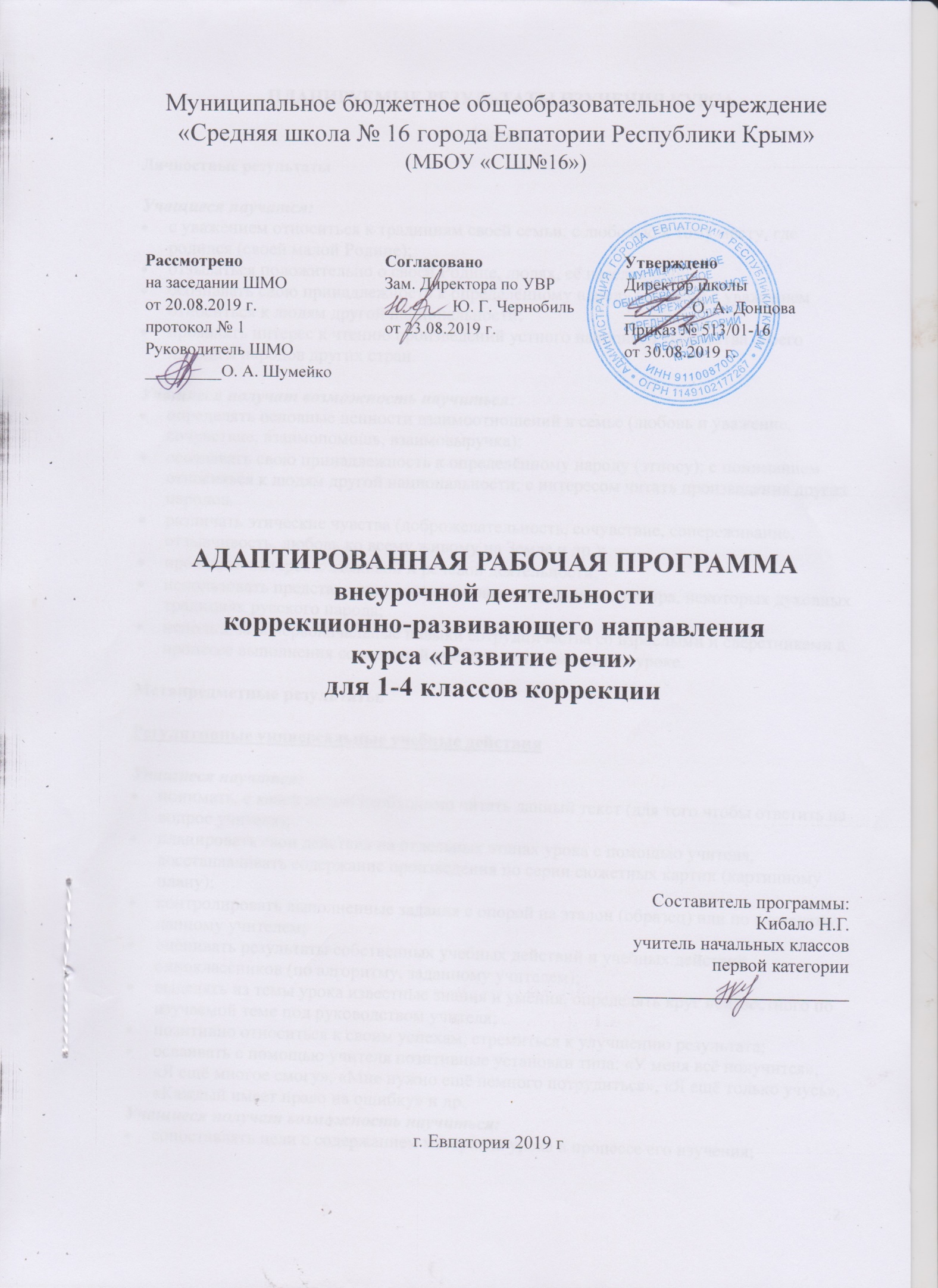 ПЛАНИРУЕМЫЕ РЕЗУЛЬТАТЫ ИЗУЧЕНИЯ КУРСА1 классЛичностные результатыУчащиеся научатся:с уважением относиться к традициям своей семьи, с любовью к тому месту, где родился (своей малой Родине);отзываться положительно о своей Родине, людях, её населяющих;осознавать свою принадлежность к определённому народу (этносу); с уважением относиться к людям другой национальности;проявлять интерес к чтению произведений устного народного творчества своего народа и народов других стран.Учащиеся получат возможность научиться:определять основные ценности взаимоотношений в семье (любовь и уважение, сочувствие, взаимопомощь, взаимовыручка);осознавать свою принадлежность к определённому народу (этносу); с пониманием относиться к людям другой национальности; с интересом читать произведения других народов.различать этические чувства (доброжелательность, сочувствие, сопереживание, отзывчивость, любовь ко всему живому на Земле и др.);проявлять интерес к языковой и речевой деятельности;использовать представления о многообразии окружающего мира, некоторых духовных традициях русского народа;использовать первоначальные навыки сотрудничества со взрослыми и сверстниками в процессе выполнения совместной учебной деятельности на уроке.Метапредметные результаты.Регулятивные универсальные учебные действияУчащиеся научатся:понимать, с какой целью необходимо читать данный текст (для того чтобы ответить на вопрос учителя);планировать свои действия на отдельных этапах урока с помощью учителя, восстанавливать содержание произведения по серии сюжетных картин (картинному плану);контролировать выполненные задания с опорой на эталон (образец) или по алгоритму, данному учителем;оценивать результаты собственных учебных действий и учебных действий одноклассников (по алгоритму, заданному учителем);выделять из темы урока известные знания и умения, определять круг неизвестного по изучаемой теме под руководством учителя;позитивно относиться к своим успехам, стремиться к улучшению результата;осваивать с помощью учителя позитивные установки типа: «У меня всё получится», «Я ещё многое смогу», «Мне нужно ещё немного потрудиться», «Я ещё только учусь», «Каждый имеет право на ошибку» и др.Учащиеся получат возможность научиться:сопоставлять цели с содержанием материала урока в процессе его изучения;формулировать вместе с учителем учебную задачу урока в соответствии с целями темы; принимать учебную задачу урока;коллективно составлять план для пересказа текста;контролировать выполнение действий в соответствии с планом;осознавать смысл и назначение позитивных установок на успешную работу, пользоваться ими в случае неудачи на уроке, проговаривая во внутренней речи.Познавательные универсальные учебные действияУчащиеся научатся:понимать и толковать условные знаки и символы, используемые на уроке;осмысленно читать слова и предложения; понимать смысл прочитанного;сравнивать тексты; находить сходства и различия;сопоставлять эпизод произведения с иллюстрацией, с пословицей (поговоркой);понимать смысл читаемого, интерпретировать произведение на основе чтения по ролям.Учащиеся получат возможность научиться:пользоваться в практической деятельности условными знаками и символами, используемыми на уроке;отвечать на вопросы учителя, придумывать свои собственные вопросы;создавать небольшое высказывание (или доказательство своей точки зрения) по теме урока из 5—6 предложений;понимать читаемое, интерпретировать смысл читаемого, фиксировать прочитанную информацию в виде таблиц или схем (при сравнении текстов, осмыслении структуры текста и пр.).Коммуникативные универсальные учебные действияУчащиеся научатся:отвечать на вопросы учителя по теме урока;создавать связное высказывание из 3—4 простых предложений с помощью учителя;слышать и слушать партнёра по общению (деятельности), не перебивать, не обрывать на полуслове, вникать в смысл того, о чём говорит собеседник;под руководством учителя объединяться в группу сверстников для выполнения задания, проявлять стремление ладить с собеседниками, вежливо общаться;оценивать поступок героя, используя доступные оценочные средства (плохо/хорошо, уместно/неуместно, нравственно/безнравственно и др.), высказывая свою точку зрения;понимать общую цель деятельности, принимать её, обсуждать коллективно под руководством учителя;соотносить в паре или в группе выполнение работы по алгоритму, данному учителем;признавать свои ошибки, озвучивать их, соглашаться, если на ошибки указывают другие;употреблять вежливые слова в случае неправоты «Извини, пожалуйста», «Прости, я не хотел тебя обидеть», «Спасибо за замечание, я его обязательно учту» и др.,  находить нужную информацию с помощью взрослых, в учебных книгах, словарях;Учащиеся получат возможность научиться:вступать в общение в паре или группе, задавать вопросы на уточнение;создавать связное высказывание из 5—6 простых предложений по предложенной теме;прислушиваться к партнёру по общению (деятельности), фиксировать его основные мысли и идеи, аргументы, запоминать их, приводить свои;не конфликтовать, использовать вежливые слова;выражать готовность идти на компромиссы, предлагать варианты и способы разрешения конфликтов;употреблять вежливые формы обращения к участникам диалога;оценивать поступок героя, учитывая его мотив, используя речевые оценочные средства (вежливо/невежливо, достойно/недостойно, искренне/лживо, нравственно/безнравственно и др.), высказывая свою точку зрения;принимать и сохранять цель деятельности коллектива или малой группы (пары), участвовать в распределении функций и ролей в совместной деятельности.Предметные результатыУчащиеся научатся:слушать вопрос, понимать его, отвечать на поставленный вопрос;пересказывать сюжет известной сказки по данному рисунку;составлять текст из набора предложений;выбирать заголовок для текста из ряда заголовков и самостоятельно озаглавливать текст;различать диалогическую речь;отличать текст от набора не связанных друг с другом предложений.Учащиеся получат возможность научиться:анализировать текст с нарушенным порядком предложений и восстанавливать их последовательность в тексте;определять тему и главную мысль текста;соотносить заголовок и содержание текста;составлять текст по рисунку и опорным словам (после анализа содержания рисунка);составлять текст по его началу и по его концу;составлять небольшие монологические высказывания по результатам наблюдений за фактами и явлениями языка.2 классПрограмма курса «Развитие речи» обеспечивает достижение учащимися следующих результатов:Коррекционно-развивающие результаты:уточнение и активизация пассивного словаря; обогащение активного словаря словами разных грамматических категорий;формирование представлений о роли слова в составе речевого высказывания;формирование навыков и умений адекватного отбора лексических единиц в собственной экспрессивной речи;формирование представлений о смысловых и грамматических характеристиках текста, предложения, словосочетания;формирование навыков и умений конструировать предложения в соответствии с грамматическими нормами;формирование и коррекция навыков словоизменения и словообразования; развитие и коррекция навыков диалогической речи; формирование умений устного монологического высказывания.  Личностные результаты:самоопределение - формирование адекватной самооценки, самовосприятия;смыслообразование - установление связи между учебной деятельности и её мотивом.Метапредметные результаты:Регулятивные УУД:актуализация и «открытие» знания;самостоятельное планирование речевого высказывания;планирование вместе с учителем и самостоятельно алгоритма действий;сравнение результата с эталоном.Познавательные УУД:формирование лексического компонента;формирование грамматической стороны речи;формирование синтаксического компонента речи формирование связной речи.совершение операций анализа, синтеза;выбор основания и критериев для сериации, сравнения, классификации объектов и их вербализацию;умение следовать по образцу, правилу, инструкции;установление причинно-следственных связей.Коммуникативные УУД:развитие умения строить продуктивное взаимодействие и сотрудничество со сверстниками и взрослыми;развитие умения отвечать на вопросы в точном соответствии с инструкцией, заданием;развитие умения обращаться к учителю или товарищам по группе за помощью за разъяснениями, задавать вопросы.Навыки жизненных компетенций:овладение грамотой, основными речевыми формами и правилами их применения;развитие устной и письменной коммуникации, способности к осмысленному чтению и письму;овладение способностью пользоваться устной и письменной речью для решения соответствующих возрасту житейских задач;развитие вкуса и способности к словесному самовыражению на уровне, соответствующем возрасту развития ребенка.По окончании учебного года учащиеся 2 класса  овладеют понятиями:«слова-предметы», «слова- действия», «слова-признаки», слова, выражающие признак действия слова, выражающие качество предмета,   обобщающей функцией слова. научатся: классифицировать предметы; подбирать антонимы, синонимы; исключать лишнее. 3 классЛичностные  результаты  :осознание себя как гражданина России, формирование чувства гордости за свою Родину,российский народ и историю России, осознание своей этнической и национальной принадлежности;формирование целостного, социально ориентированного взгляда на мир в его органичном единстве природной и социальной частей;формирование уважительного отношения к иному мнению, истории и культуре других народов;овладение начальными навыками адаптации в динамично изменяющемся и развивающемся мире;принятие и освоение социальной роли обучающегося, формирование и развитие социальнозначимых мотивов учебной деятельности;способность к осмыслению социального окружения, своего места в нем, принятие соответствующих возрасту ценностей и социальных ролей;формирование эстетических потребностей, ценностей и чувств;развитие этических чувств, доброжелательности и эмоционально-нравственной отзывчивости, понимания и сопереживания чувствам других людей;развитие навыков сотрудничества со взрослыми и сверстниками в разных социальных ситуациях;формирование установки на безопасный, здоровый образ жизни, наличие мотивации к творческому труду, работе на результат, бережному отношению к материальным и духовным ценностямразвитие адекватных представлений о собственных возможностях, о насущно необходимом жизнеобеспечении;овладение социально-бытовыми умениями, используемыми в повседневной жизни;владение навыками коммуникации и принятыми ритуалами социального взаимодействия, в том числе с использованием   информационных технологий; способность к осмыслению и дифференциации картины мира, ее временно-пространственной организации.Метапредметные результаты:овладение способностью принимать и сохранять цели и задачи решения типовых учебных и практических задач, коллективного поиска средств их осуществления;формирование умения планировать, контролировать и оценивать учебные действия в соответствии  с поставленной задачей и условиями ее реализации; определять наиболее эффективные способы достижения результата;формирование умения понимать причины успеха (неуспеха) учебной деятельности и способности  конструктивно действовать даже в ситуациях неуспеха;использование речевых средств и средств информационных и коммуникационных технологий  (далее - ИКТ) для решения коммуникативных и познавательных задач;овладение навыками смыслового чтения доступных по содержанию и объему художественных текстов и научно-популярных статей в соответствии с целями и задачами; осознанно строить речевое высказывание в соответствии с задачами коммуникации и составлять тексты в устной и письменной формах;овладение логическими действиями сравнения, анализа, синтеза, обобщения, классификации по родовидовым признакам, установления аналогий и причинно- следственных связей, построения рассуждений, отнесения к известным понятиям на уровне, соответствующем индивидуальным возможностям;готовность слушать собеседника и вести диалог; готовность признавать возможность существования различных точек зрения и права каждого иметь свою; излагать свое мнение и аргументировать свою точку зрения и оценку событий;определение общей цели и путей ее достижения; умение договариваться о распределении функций и ролей в совместной деятельности; осуществлять взаимный контроль в совместной деятельности, адекватно оценивать собственное поведение и поведение окружающих;готовность конструктивно разрешать конфликты посредством учета интересов сторон и сотрудничества;овладение начальными сведениями о сущности и особенностях объектов, процессов и явлений действительности  (природных, социальных, культурных, технических и других) в соответствии с содержанием конкретного учебного предмета;овладение некоторыми базовыми предметными и межпредметными понятиями, отражающими доступные  существенные связи и отношения между объектами и процессами.По окончании учебного года учащиеся 3 класса смогут научиться области звуковой стороны речи:формированию направленности внимания на звуковую сторону речи;уточнению представлений об артикуляционных укладах нарушенных звуков;умению безошибочного использования нормативного произношения всех звуков русского языка во всех ситуациях общения.В области лексической стороны речи:уточнению представлений о словах предметах, действиях и признаках, умение подбирать слова к вопросам, к предметам;давать понятийные определения простым словам;расширению умений использовать синонимы и антонимы, понятие об омонимах;использовать слова с обобщающим значением; понимать значения слов с переносным смыслом.В области грамматического строя речи:пониманию интонационных характеристик предложения; конструировать предложения из разрозненных слов;составлять правильно грамматически оформленные предложения по опорным словам;дифференцировать грамматически правильные и неправильные словосочетания;овладению умением анализа форм слова в словосочетании;автоматизации префиксального и суффиксального способов словообразования (уменьшительные и увеличительные суффиксы).В области связной речи:прослушиванию связного текста;определению главной мысли текста;озаглавливанию текста;составлению монологов-описаний и монологов-рассказов на заданную тему; моделированию простых диалогов; правилам связного высказывания (последовательность, полнота используемых предложений, точность в определении слов, четкость артикуляции, интонационная выразительность).4 классЛичностные  результаты  :осознание себя как гражданина России, формирование чувства гордости за свою Родину,российский народ и историю России, осознание своей этнической и национальной принадлежности;формирование целостного, социально ориентированного взгляда на мир в его органичном единстве природной и социальной частей;формирование уважительного отношения к иному мнению, истории и культуре других народов;овладение начальными навыками адаптации в динамично изменяющемся и развивающемся мире;принятие и освоение социальной роли обучающегося, формирование и развитие социальнозначимых мотивов учебной деятельности;способность к осмыслению социального окружения, своего места в нем, принятие соответствующих возрасту ценностей и социальных ролей;формирование эстетических потребностей, ценностей и чувств;развитие этических чувств, доброжелательности и эмоционально-нравственной отзывчивости, понимания и сопереживания чувствам других людей;развитие навыков сотрудничества со взрослыми и сверстниками в разных социальных ситуациях;формирование установки на безопасный, здоровый образ жизни, наличие мотивации к творческому труду, работе на результат, бережному отношению к материальным и духовным ценностямразвитие адекватных представлений о собственных возможностях, о насущно необходимом жизнеобеспечении;овладение социально-бытовыми умениями, используемыми в повседневной жизни;владение навыками коммуникации и принятыми ритуалами социального взаимодействия, в том числе с использованием   информационных технологий; способность к осмыслению и дифференциации картины мира, ее временно-пространственной организации.Метапредметные результаты :овладение способностью принимать и сохранять цели и задачи решения типовых учебных и практических задач, коллективного поиска средств их осуществления;формирование умения планировать, контролировать и оценивать учебные действия в соответствии  с поставленной задачей и условиями ее реализации; определять наиболее эффективные способы достижения результата;формирование умения понимать причины успеха (неуспеха) учебной деятельности и способности  конструктивно действовать даже в ситуациях неуспеха;использование речевых средств и средств информационных и коммуникационных технологий  (далее - ИКТ) для решения коммуникативных и познавательных задач;овладение навыками смыслового чтения доступных по содержанию и объему художественных текстов и научно-популярных статей в соответствии с целями и задачами; осознанно строить речевое высказывание в соответствии с задачами коммуникации и составлять тексты в устной и письменной формах;овладение логическими действиями сравнения, анализа, синтеза, обобщения, классификации по родовидовым признакам, установления аналогий и причинно- следственных связей, построения рассуждений, отнесения к известным понятиям на уровне, соответствующем индивидуальным возможностям;готовность слушать собеседника и вести диалог; готовность признавать возможность существования различных точек зрения и права каждого иметь свою; излагать свое мнение и аргументировать свою точку зрения и оценку событий;определение общей цели и путей ее достижения; умение договариваться о распределении функций и ролей в совместной деятельности; осуществлять взаимный контроль в совместной деятельности, адекватно оценивать собственное поведение и поведение окружающих;готовность конструктивно разрешать конфликты посредством учета интересов сторон и сотрудничества;овладение начальными сведениями о сущности и особенностях объектов, процессов и явлений действительности  (природных, социальных, культурных, технических и других) в соответствии с содержанием конкретного учебного предмета;овладение некоторыми базовыми предметными и межпредметными понятиями, отражающими доступные  существенные связи и отношения между объектами и процессами.По окончании учебного года учащиеся 4 класса смогут научиться В области звуковой стороны речи:формированию направленность внимания на звуковую сторону речи;уточнению представлений об артикуляционных укладах нарушенных звуков;безошибочно использовать нормативное произношение всех звуков русского языка во всех ситуациях общения.В области лексической стороны речи:уточнению представлений о словах предметах, действиях и признаках, умение подбирать слова к вопросам, к предметам;умению давать понятийные определения простым словам;расширению умений использовать синонимы и антонимы, понятие об омонимах;использованию слов с обобщающим значением; понимать значения слов с переносным смыслом.В области грамматического строя речи:пониманию интонационных характеристик предложения;умению конструировать предложения из разрозненных слов;умению составлять правильно грамматически оформленные предложения по опорным словам;умению дифференцировать грамматически правильные и неправильные словосочетания;овладению умением анализа форм слова в словосочетании;автоматизацияи префиксального и суффиксального способов словообразования (уменьшительные и увеличительные суффиксы).В области связной речи:умению прослушивания связного текста;определению главной мысли текста;озаглавливанию текста;составлению монологов-описаний и монологов-рассказов на заданную тему; моделированию простых диалогов;правилам связного высказывания (последовательность, полнота используемых предложений, точность в определении слов, четкость артикуляции, интонационная выразительность).СОДЕРЖАНИЕ КУРСА1 класс1.Слово и его значение. Слова-предметы (24 ч).Слова-предметы и их обозначение. Живое и неживое. Вопросы «Кто это?», «Что это?». Слова-предметы мужского и женского рода, их различение. Школа. Школьные принадлежности. Человек. Части лица и тела.  Части суток. Распорядок дня. Неделя. Дни недели. Год. Времена года. Месяцы. Время года осень. Месяцы и признаки, явления природы осенью. Труд людей осенью. Овощи. Фрукты. Ягоды Фруктовые деревья.  Сад и огород. Деревья и кусты осенью. Лес и сад. Деревья и кустарники осенью. Птицы осенью. Перелётные птицы.Слово и его значение. Слова-действия (23 ч).Слова-действия. Обозначение слов-действий. Согласование слов-действий со словами-предметами в роде. Составление схем простых нераспространённых предложений. Распространение предложений дополнениями. Составление схем простых распространённых предложений. Предлоги. Обозначение предлогов. Использование предлогов при составлении предложений. Составление схем предложений с предлогами.  Транспорт. Виды транспорта. Способ действия. Время года зима. Признаки, месяцы, явления природы, забавы зимой. Дикие животные зимой. Кто как передвигается?  Детёныши диких животных. «Семья» животных. Домашние животные. Кто как подаёт голос? Подготовка к встрече Нового года.Слово и его значение. Слова-признаки (25 ч).Слова-признаки. Обозначение слов-признаков. Согласование слов-признаков со словами-предметами в роде. Составление схем предложений, распространённых определениями. Использование предлогов при составлении предложений. Составление текста описания птицы. Профессии взрослых. Вид деятельности. Орудия труда. Слесарные инструменты. Способ действия. Музыкальные инструменты. Способ действия. Птицы   домашние, перелетные, зимующие. Помощь зимующим птицам.  Животный мир. Чей хвост? Чьё жилище?  Дом – квартира. Назначение комнат. Мебель (кухня, спальня, гостиная, кабинет). Виды мебели. Время года – весна. Признаки, месяцы, явления природы весной. Первоцветы. Природные сообщества: лес, луг, река.Предложение и словосочетание (27 ч).Магазин (продукты, мебель, бытовые приборы). Продукты: молочные, мясные. Хлеб – всему голова. Откуда хлеб пришёл. Чествование хлеба. Бытовые приборы. Магазин (одежда, обувь, головные уборы). Одежда и обувь. Виды одежды и обуви. Головные уборы. Я человек. Здоровый образ жизни. Что значит быть здоровым.  Моё настроение. (Каким оно бывает?)  Моё поведение и поступки.1 Мая – день весны и всех трудящихся.9 Мая – день Победы Труд людей весной. Сельско-хозяйственная техника. Животные весной. Детёныши животных. Птицы весной. Птенцы. Насекомые. Лето. Признаки, месяцы явления  природы летом. Водоёмы. Скоро каникулы!Тематическое планирование.2 класс1.Слово и его значение. Слова-предметы (24 часа)Вводное занятие. Лексическое значение слова. Школа. Пришла пора учиться. Школьные принадлежности. Определение слова по его лексическому значению. Объяснение лексического значения слова. Я - человек. Я хочу быть здоровым. Человек. Части лица и тела. Слова-предметы мужского рода. Слова-предметы женского рода. Различение слов-предметов мужского и женского рода. Слова-предметы среднего рода. Различение слов-предметов мужского,  женского и среднего родов. Части суток. Распорядок дня. Неделя. Дни недели. Год. Времена года. Месяцы. Время года осень. Месяцы осени. Признаки осени. Явления природы осенью. Труд людей осенью. Урожай. Овощи, фрукты, ягоды. Злаки. Сад и огород. Грибы. Деревья и кусты осенью. Плоды дикорастущих растений. Плоды дикорастущих растений.2.Слово и его значение. Слова-действия (6 часов)Согласование слов-действий со словами-предметами в мужском роде. Согласование слов-действий со словами-предметами в женском роде. Согласование слов-действий со словами-предметами в среднем роде. Образование глаголов настоящего времени. Образование глаголов прошедшего времени. Образование глаголов будущего времени.3.Слово и его значение. Слова-признаки (18 часов)Посуда. Виды посуды. Материал изготовления посуды. Продукты питания. Мясные продукты. Молочные продукты. Спорт. Виды спорта. Спортсмены. Спортивный инвентарь. Жизнь диких птиц зимой. Жизнь диких животных зимой. Жизнь диких птиц и животных зимой. Форма. Сравнение предметов. Цвет. Сравнение предметов. Величина. Сравнение предметов. Сравнение предметов по нескольким качествам. Черты характера человека. Сравнение сказочных героев по характеру.  Сравнение сказочных героев - животных по характеру. Сравнение сказочных героев - животных по характеру.4.Слово и его значение. Признак действия и качества предмета (18 часов)Я - человек. Схема тела. Мои соседи. Рассказ-описание человека. Рассказ-описание человека. Время. Что я знаю о времени? Взаимосвязь единиц времени: год и время года. Взаимосвязь единиц времени: время года и месяц. Взаимосвязь единиц времени: год и месяц. Взаимосвязь единиц времени: месяц и неделя. Взаимосвязь единиц времени: неделя и день. Понятия: вчера, сегодня, завтра. Понятия: позавчера, сегодня, завтра. Время года весна. Признаки и месяцы весны. Мир вокруг нас. Пространственные отношения: вверху-внизу, выше-ниже. Мир вокруг нас. Пространственные отношения: право-лево, справа-слева Мир вокруг нас. Пространственные отношения: впереди-сзади. Предлоги. Использование предлогов при составлении предложений.5.Предложение и словосочетание (36 часов)Космос. Небесные тела. Планеты солнечной системы. Составление словосочетаний существительное + прилагательное. Согласование прилагательных и существительных в роде. Составление словосочетаний глагол  + существительное. Согласование глаголов и существительных в роде. Распространение предложений. Я человек. Моё отношение к природе. Составление повествовательных предложений. Составление вопросительных предложений. Составление побудительных предложений. Различение повествовательных и вопросительных предложений Различение повествовательных и побудительных предложений Различение вопросительных и побудительных предложений Составление предложений различных по цели высказывания. Поговорки. Пословицы. Многозначные выражения. Многозначные выражения. Общение и дружба. Дружба. Правила дружбы. Пословицы и поговорки про дружбу. Лето. Признаки и месяцы лета. Явления природы летом. Насекомые. Растения летом. Цветы. Скоро лето. Каникулы проведу с пользой. Водоёмы. Викторина «Знаю, умею, использую».ТЕМАТИЧЕСКОЕ ПЛАНИРОВАНИЕ3 класс1. Словообразование. Однокоренные слова - 26 ч.Вводное занятие. Однокоренные слова. Образование однокоренных слов. Выбор однокоренных слов. Определение общего корня у однокоренных слов . Омонимы.Однокоренные слова и слова с омонимичными корнями. Однокоренные слова и омонимы.Паронимы. Однокоренные слова и паронимы. Происхождение слов. Развитие связной речи. Рассказ по опорным словам. Рассказ по опорным картинкам. Рассказ по опорным словам и  картинкам.2. Суффиксальное образование слов - 21 ч.Уменьшительно-ласкательные суффиксы –ышк. Уменьшительно-ласкательные суффиксы   -ушк. Уменьшительно-ласкательные суффиксы   -иц. Уменьшительно-ласкательные суффиксы  -ц. Уменьшительно-ласкательные суффиксы –очк. Уменьшительно-ласкательные суффиксы   - очек. Уменьшительно-ласкательные суффиксы   -ечк . Уменьшительно-ласкательные суффиксы  -ок, -ик. Уменьшительно-ласкательные суффиксы –ышк. Уменьшительно-ласкательные суффиксы   -ушк. Уменьшительно-ласкательные суффиксы   -иц. Уменьшительно-ласкательные суффиксы  -ц. Уменьшительно-ласкательные суффиксы –очк. Уменьшительно-ласкательные суффиксы   - очек. Уменьшительно-ласкательные суффиксы   -ечк . Уменьшительно-ласкательные суффиксы  -ок, -ик. Уменьшительно-ласкательные суффиксы –ышк. Уменьшительно-ласкательные суффиксы   -ушк. Уменьшительно-ласкательные суффиксы   -иц. Уменьшительно-ласкательные суффиксы  -ц. Уменьшительно-ласкательные суффиксы –очк.3. Приставочное словообразование - 24 ч.Приставки пространственного значения. Приставки временного значения. Деформированный текст. Выделение приставки в словах, взятые в скобки. Приставки и предлоги. Разные приставки и предлоги. Приставки и предлоги.(Одинаковые приставки и предлоги) Образование слов с применением приставок и суффиксов. Деформированный текст. Согласование слов в предложении. Развитие связной речи. Составление текста по серии картин.4. Состав слова. Закрепление - 13 ч.Корень слова. Определение корня слова у группы однокоренных слов.Деление слов на группы – однокоренные слова. Образование однокоренных слов.Составление слов из морфем. Состав слова. Изменение имён существительных по падежам. Работа над деформированным предложением (согласование слов в падеже) Работа над деформированным предложением (согласование слов в падеже) Образование новых слов при помощи суффиксов. Образование новых слов при помощи приставок.5. Словоизменение. - 18 ч. Словоизменение прилагательных. Согласование прилагательных с существительными в мужском роде. Согласование прилагательных с существительными в женском роде.. Согласование прилагательных с существительными в среднем роде. Словоизменение прилагательных. Согласование прилагательных с существительными в мужском, женском и среднем роде. Согласование прилагательных с существительными в мужском роде и множественном числе. Согласование прилагательных с существительными в женском роде и множественном числе. Согласование прилагательных с существительными в среднем роде и множественном числе роде и множественном числе. Словоизменение прилагательных. Согласование прилагательных с существительными в мужском, женском и среднем роде. Неопределённая форма глагола. Словоизменение глаголов. Образование глаголов настоящего времени от глаголов неопределённой формы. Словоизменение глаголов. Образование глаголов прошедшего времени от глаголов неопределённой формы. Словоизменение глаголов. Образование глаголов будущего времени от глаголов неопределённой формы. Развитие связной речи. Составление рассказов описания. Развитие связной речи. Составление рассказов по картине.ТЕМАТИЧЕСКОЕ ПЛАНИРОВАНИЕ4 класс1.Однозначные и многозначные слова - 21 ч.Вводное занятие. Лексическое значение слова. Определение слова по его лексическому значению. Объяснение лексического значения слова. Однозначные и многозначные.Развитие связной речи. Деформированные предложения (вставить многозначные слова)Прямое и переносное значение многозначных слов. Переносное значение многозначных слов. Развитие связной речи. Деформированные предложения (вставить многозначные слова с переносным значением). Фразеологизмы и свободные сочетания. Сопоставление фразеологизмов со словосочетаниями и  предложениями. Пословицы. Объяснение пословиц. Поговорки. Объяснение поговорок. Подбор пословиц и поговорок к теме.2.Синонимы – 31 ч.Синонимы. Подбор синонимов к существительным. Нахождение синонимов-существительных в тексте. Подбор синонимов к заданным словам. Редактирование предложений. Развитие связной речи. Работа над деформированным текстом (выбор более подходящих синонимов-существительных). Подбор синонимов к прилагательным.  Нахождение синонимов-прилагательных в тексте. Подбор синонимов к заданным словам. Редактирование предложений. Развитие связной речи. Работа над деформированным текстом (выбор более подходящих синонимов- прилагательных). Подбор синонимов к глаголам.  Нахождение синонимов- глаголов в тексте. Подбор синонимов к заданным словам. Редактирование предложений. Развитие связной речи. Работа над деформированным текстом (выбор более подходящих синонимов- глаголов).3.Антонимы -30 ч.Антонимы. Подбор антонимов к существительным. Нахождение антонимов -существительных в тексте. Подбор антонимов к заданным словам. Редактирование предложений. Развитие связной речи. Работа над деформированным текстом (самостоятельный подбор более подходящих антонимов -существительных). Подбор антонимов к прилагательным.  Нахождение антонимов -прилагательных в тексте.Подбор антонимов к заданным словам. Редактирование предложений. Развитие связной речи. Работа над деформированным текстом (самостоятельный подбор более подходящих антонимов - прилагательных). Подбор антонимов к глаголам.  Нахождение антонимов - глаголов  в тексте. Подбор антонимов к заданным словам. Редактирование предложений.Развитие связной речи. Работа над деформированным текстом (самостоятельный подбор более подходящих антонимов - глаголов).4. Развитие связной речи – 20 ч.Рассказ по опорным словам и мнемокартам. Рассказ по серии картинок и опорным словам. Рассказ по сюжетной картинке и опорным словам. Составление рассказа из отдельных предложений, данных в разбивку. Составление творческого рассказа с добавлением действующего лица. Составление творческого рассказа с изменением результата действия.Составление рассказа-описания с использованием картинно-цифрового плана. Составление рассказа описания фрукта, овоща, ягоды. Составление рассказа описания животного, птицы. Пересказ текста по опорным словам. Пересказ текста по плану. Коллективное составление плана текста. Пересказ по плануТЕМАТИЧЕСКОЕ ПЛАНИРОВАНИЕ№ п/пНаименованиеразделовКол-во часов№ п/пНаименованиеразделовКол-во часов1.Слово и его значение. Слова – предмет. 242.Слово и его значение. Слова – действия.233.Слово и его значение. Слова –признаки. 254.Предложение. 27ИтогоИтого99№п/пНаименование разделов и темВсего часов1Слово и его значение. Слова-предметы242Слово и его значение. Слова-действия63Слово и его значение. Слова-признаки184Слово и его значение. Признак действия и качества предмета185Предложение и словосочетание36ИтогоИтого102№ раздела и темыНаименование разделов и темКол-во часов1.Словообразование. Однокоренные слова 26 ч.2.Суффиксальное образование слов 21 ч.3.Приставочное словообразование 24 ч.4.Состав слова. Закрепление 13 ч.5.Словоизменение. 18 ч.ИтогоИтого102 ч.№ раздела и темыНаименование разделов и темКол-во часов1.Однозначные и многозначные слова21 ч.2.Синонимы31 ч.3.Антонимы30 ч.4.Развитие связной речи20 ч.ИтогоИтого102 ч.